Spinners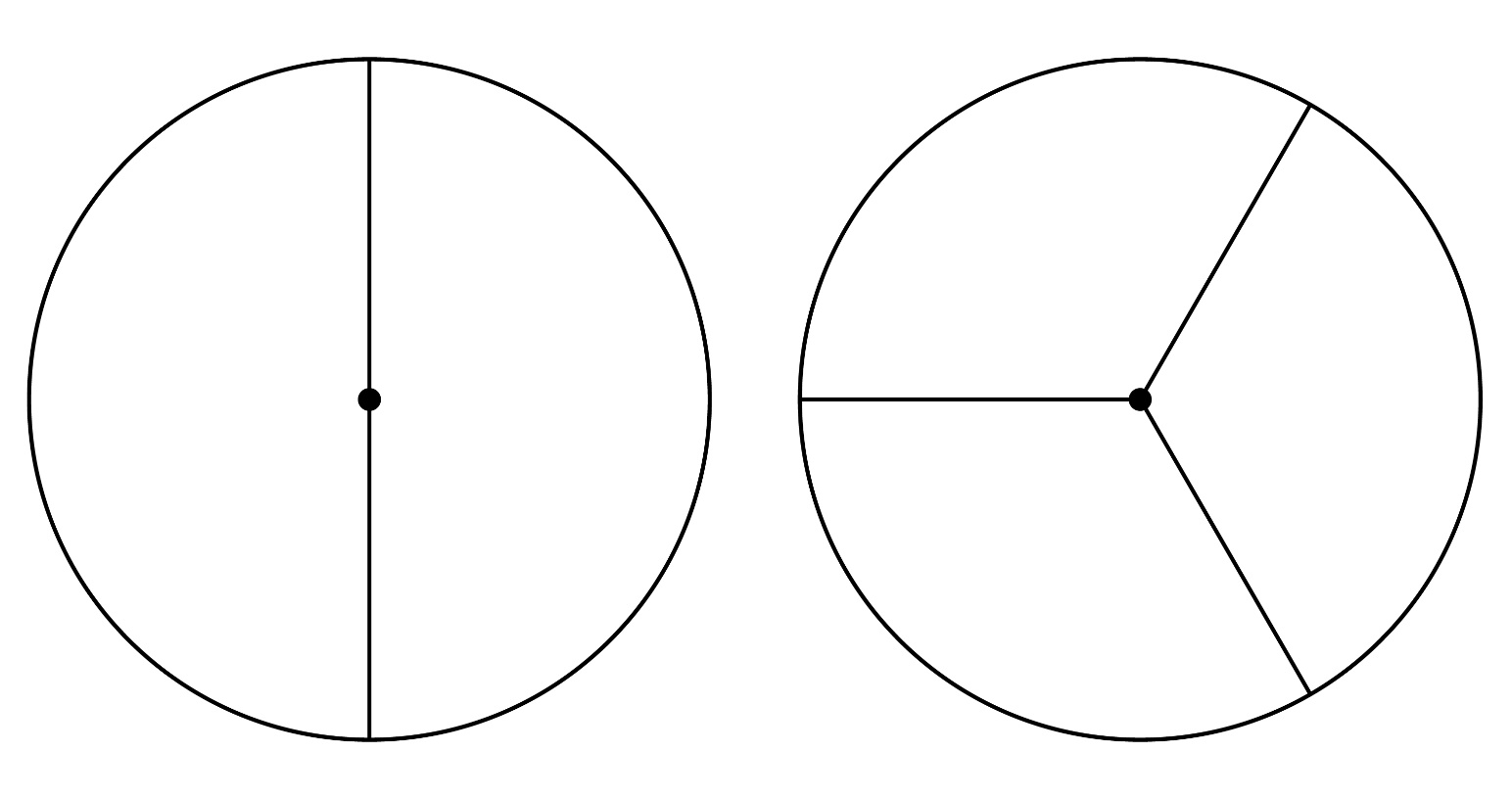 